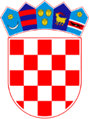 REPUBLIKA HRVATSKA Trgovački sud u ZagrebuZagreb, Amruševa 2/II, p.p.432									  20. St-790/13-1359  R E P U B L I K A   H R V A T S K AI S P R A V A K  Trgovački sud u Zagrebu po sucu tog suda Luciji Butigan, u stečajnom postupku nad stečajnim dužnikom EUROYACHTING d.o.o. u stečaju, Zagreb, Ogrizovićeva 41, OIB:56804906735,  dana 12. ožujka 2018.r i j e š i o    jeIspravlja se Zaključak Trgovačkog suda u Zagrebu, br. St-790/13-1358 od 9. ožujka 2018.g. u Izreci, toč. I.2. red. 5. i toč. I.3. red. 5 na način:-da umjesto riječi ''ŠESTOJ'' treba stajati riječ ''SEDMOJ''.ObrazloženjeNaknadnim uvidom u citirani zaključak, utvrđeno je, da je prilikom pisanja u Izreci citiranog zaključka, došlo do greške,  na način, da je pogrešno napisano ''šestoj javnoj dražbi'' umjesto ''sedmoj javnoj dražbi'', te kako je očito da se radi o pogrešci u pisanju, to je na temelju čl. 347. u svezi s čl. 342. st. 1. Zakona o parničnom postupku (Narodne novine broj: 53/91, 91/92, 112/99, 88/01, 117/03, 88/05, 2/07, 84/08, 96/08, 123/08, 57/11, 148/11, 25/13) i čl.  10. Stečajnog zakona (NN 71/15,104/17) doneseno ovo rješenje.U Zagrebu,12. ožujka 2018. godine                                   SUDAC:LUCIJA BUTIGAN,v.r.Uputa o pravnom lijeku:Protiv ovog rješenja žalba nije dopuštena čl. 278. st. 2. ZPP-a u svezi čl. 10 SZ-a.Za točnost otpravka-ovlašteni službenik	   Monika Grbac